Lista kontrolna
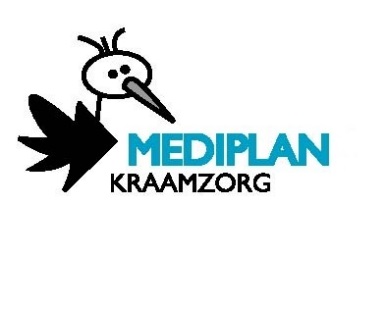 Rzeczy potrzebne dla położnicy 0 1 Paczka waty			 		0 1 sterylny zacisk do pępowiny0 1 plastkowy ochraniacz na materac		0 5 podkładow wchłaniających (60x60cm)0 2 podkładow wchłaniających (60x90cm)	0 100 ml alkohol (70%)0 2 paczka podpasek poporodowych 		0 2 paczki podpasek higienicznych0 podkłady do podwyższenia gazików		0 2 opakowania sterylnych gazików0 1 termometr cyfrowy
Rzeczy potrzebne dla dziecka0 6 sztuk body rozmiar 				0 4 sweterków/spodenek + skarpetki/pajacyków  0 1 czapeczka* 					0 1 szczotka do włosów0 12-18 pieluszek tetrowych 			0 6 myjek tetrowych 0 2 lieluchy jednorazowe newborn		0 1 chusteczki nawilżajace	0 1 kołyska/łożeczko 				0 1 materac0 2 prześcieradła z gumką na materac  		0 2 prześcieradła do przykrycia pod kocyk0 2 kocyki  					0 2 flanela/pokorwiec flanelowy do ochrony materaca  0 1 poduszka do przewijania			0 2 metalowe termofory z pokrowcami  0 1 wanienka zw stojakiem / tummy tub		0 2 ręczniki z kapturkiem dla niemowląt 0 1 pielucha wiaderko z pokrywką		0 6 śliniaczków 0 1 woskowy dla niemowląt			0 1 płyn kosmetyczny dla niemowląt0 1 maść dla niemowląt 				0 1 Olejek do kąpieli dla niemowląt0 1 pilniczek do paznokci			0 1 termometr cyfrowyRzeczy potzebne do porodu w domu0 2 wiarderka 					0 2 worki na śmieci0 oświetlenie					0 basen dla chorego Rzeczy potrzebne do porodu w szpitalu0 dowód osobisty / paszport			0 majtki						0 przybory toaletowe0 szlafrok i kapcie				0 odzież (dziecka+ położnicy)0 telefon komorkówy z ładowarka		0 aparat fotograficzny0 podkładow wchłaniających (samochód)		0 pieniądzeRzeczy potzebne do karmienie piersią0 1-2 biustonosz do karmienia piersią		0 1wkładki laktacyjne	0 1 krem brodawkiRzeczy potzebne do karmienia butelką0 2 butelki ze smoczkami0 1 szczotka do mycia butelek					0 1 paczka mleka modyfikowanego, standard 10 1 podgrzewacz do butelek									V1